สำเนารายงานการประชุมฝ่ายบริหาร ฝ่ายสภาเทศบาลและพนักงานเทศบาลตำบลสันป่าตองประจำเดือนมีนาคม  พ.ศ.2561วันที่   8   เดือนมีนาคม   2561 ณ    ห้องประชุมเทศบาลตำบลสันป่าตองเริ่มประชุมเวลา   09.30 น.   ปิดประชุมเวลา   11.50   น.ผู้เข้าประชุม1.  นายธนกร			อุดมพันธุ์		รองนายกเทศมนตรี2.  นายสุชาติ			สุวรรณปรีชา		รองนายกเทศมนตรี3.  นายสักการ			ณิยกูล			ปลัดเทศบาล4.  นายสมควร			กันธาอินต๊ะ		เลขานุการนายกเทศมนตรี5.  สอ.วันชัย			สังข์สุทธิ์		สมาชิกสภาเทศบาล6.  นางรพีพรรณ		สุริยานรากร		รองประธานสภาเทศบาล7.  นายวิรัตน์			วิริยาสกุล		หัวหน้าฝ่ายแผนงานและงบประมาณ8.  นางพิมพาภรณ์		ฟองศรี			เจ้าพนักงานธุรการ9. นายพีราวัชร			เขียววาท		วิศวกรโยธา10.นางสาววรินทร		มูลยศ			นักวิเคราะห์นโยบายและแผน11.นางนิตยา			เพ็งแช่ม			นักวิชาการคลัง12.นางสุภารัตน์		เพชรอินนุรักษ์		นักพัฒนาชุมชน13.นางชิณากานต์		เจริญสุข		นักวิชาการศึกษา14.นางสาวนิภาพร		บุญทาตุ้ย		นักวิชาการจัดเก็บรายได้15.นางสิริรัตน์			แสงสิงห์		นักวิชาการคลัง16.นางลำดวน			ผดุงกิจ			หัวหน้าฝ่ายอำนวยการ17.นายบุญเกิด		ชมภูรัตน์		ประธานสภาเทศบาล		18.นายนิเวศน์			เนตรคำ			ที่ปรึกษานายกเทศมนตรี19.นายพงศกร			กันทะสี			นักป้องกันบรรเทาสาธารณภัย20.นางศิริกานต์		อุนจะนำ		เจ้าพนักงานการเงินและบัญชี21.นางอุชญา			นวรัฐ			ครูผู้ดูแลเด็ก22.จ.อ.สุวัธชัย			กลอบคำ		นายช่างไฟฟ้า23.นางสาวอรทัย		โฮตา			เจ้าพนักงานธุรการ24.นายวุฒิกร			วิกรมโยธิน		นักทรัพยากรบุคคล 						เริ่มประชุมเวลา  09.30 น.เมื่อที่ประชุมพร้อมแล้ว   นายธนกร   อุดมพันธุ์  รองนายกเทศมนตรีตำบลสันป่าตอง ทำหน้าที่ประธานในที่ประชุมกล่าวเปิดการประชุมตามระเบียบวาระระเบียบวาระที่  1	เรื่องประธานแจ้งให้ที่ประชุมทราบนายธนกร  อุดมพันธุ์			1. ขอแนะนำปลัดเทศบาล  นายสักการ  ณิยกูล  ปลัดเทศบาลตำบลสันป่าตอง   ซึ่งโอน (ย้าย) มาจากเทศบาลตำบลทุ่งต้อม   ผู้บริหารจึงจะจัดงานเลี้ยงรับพร้อมกับพนักงานใหม่รวม 4 ท่าน   ในวันที่ 14 มีนาคม 2561   ขอเชิญพนักงานเทศบาลร่วมงานเลี้ยงรับปลัดเทศบาล  และร่วมกิจกรรมเตะบอลสานสัมพันธ์    ณ  สนามฟุตบอลสันป่าตองอารีน่า   เวลา   17.00 น.  เป็นต้นไป			2. ร่างผังเมืองรวมสันป่าตอง   ขณะนี้ใกล้แล้วเสร็จแล้ว วันที่  28  กุมภาพันธ์  2561  ได้เข้าร่วมประชุมกับเจ้าหน้าที่กองช่าง ได้ข้อมูลว่าอยู่ในขั้นตอนจัดส่งเอกสารเข้ากรมฯ เป็นขั้นตอนสุดท้าย   ระยะเวลาดำเนินการประมาณ   15  วัน   จึงจะประกาศใช้  สำหรับระยะแนวเขต  ระยะร่นจากการใช้ประโยชน์ในที่ดินบริเวณถนน 1013  แนวระยะร่น  6  เมตร  ออกไป เพราะประชาชนที่อาศัยอยู่บริเวณแนวถนนจะต้องได้รับผลกระทบจากแนวระยะร่น  จะมอบกองช่างติดตามประสานงานต่อไป  ได้หารือกับงานนิติการแล้วเห็นว่าควรดำเนินการจัดอบรมเพื่อให้ความรู้ด้านกฎหมายแก่ประชาชน  2  เรื่อง  คือ  1. เรื่องผังเมือง   2.  เรื่องการก่อสร้างอาคาร    เพราะในพื้นที่เทศบาลต่อไปอาจมีปัญหาเรื่องการก่อสร้างอาคารบริเวณแนวถนนสาย 1013   ที่ประชุม			รับทราบระเบียบวาระที่  2	เรื่องรับรองรายงานการประชุม		2.1 ประจำเดือนกุมภาพันธ์ 2561  ประชุมเมื่อวันที่  8  กุมภาพันธ์  2561นายธนกร  อุดมพันธุ์		ขอให้ที่ประชุมตรวจสำเนารายงานการประชุม   ประจำเดือนกุมภาพันธ์  พ.ศ.2561  ที่ได้แจกให้ทุกท่านไปแล้วนั้น ท่านใดมีข้อแก้ไข  เปลี่ยนแปลง  ขอเรียนเชิญที่ประชุม			พิจารณาร่วมกันแล้วรับรองรายงานการประชุมประจำเดือนกุมภาพันธ์  พ.ศ.2561  ประชุมเมื่อวันที่   8  กุมภาพันธ์  2561ระเบียบวาระที่  3	เรื่องสืบเนื่องจากการประชุมครั้งที่แล้ว		3.1 แผนตัดต้นไม้ในพื้นที่เทศบาลตำบลสันป่าตองนายธนกร  อุดมพันธุ์			ปัญหาแผนการตัดต้นไม้ของเทศบาล   ได้วางแผนตัดต้นไม้ในช่วงเดือนกุมภาพันธ์–เดือนมีนาคม 2561  และจะตัดต้นไม้ในเดือนเมษายน 2561  ซึ่งช่วงเดือนเมษายนจะมีแรงงานขุดลอกลำเหมืองของกองช่างมาร่วมปฏิบัติงานด้วยจึงจะได้มีแรงงานมาเพิ่มและช่วยเรื่องตัดต้นไม้  แต่ปัญหาที่พบคือที่ทิ้งเศษกิ่งไม้ใบไม้ที่ตัดลงมา   เดิมทีจะนำไปทิ้งบริเวณที่ดิน  19  ไร่ของเทศบาล  แต่ปัจจุบันได้ก่อสร้างสนามกีฬาไปแล้วจึงไม่มีที่ทิ้งขยะจ.อ.สุวัธชัย  กลอบคำ			ได้หารือกับงานป้องกันบรรเทาสาธารณภัยแล้ว ได้ข้อสรุปว่าให้ชุมชนจัดหาแหล่งทิ้งเศษกิ่งไม้ใบไม้ของชุมชนไว้  เมื่อไปตัดต้นไม้แล้วก็จะได้นำไปทิ้งในที่ที่ชุมชนจัดหาไว้ให้นายธนกร  อุดมพันธุ์			ปัญหาอีกประการหนึ่งคือขณะนี้อยู่ในช่วงห้ามเผา  หากนำมาทำปุ๋ยจะดีหรือไม่   ในเรื่องดังกล่าวจะหารือกับนายกเทศมนตรีอีกครั้งหนึ่ง  และขอฝากที่ประชุมช่วยสอดส่องหาที่ทิ้งขยะด้วย  เพราะจะมีบุคคลรับจ้างกำจัดขยะ   เคยเห็นประกาศบริเวณตำบลน้ำแพร่  รับจ้างทิ้งเศษใบไม้ เศษหญ้า  รับกำจัดทิ้งในราคาลำละ  200.-บาท   หากท่านใดพบเห็นประกาศลักษณะดังกล่าวโปรดแจ้งที่ประชุมทราบในคราวประชุมครั้งถัดไปด้วยจ.อ.สุวัธชัย  กลอบคำ			เทศบาลตำบลแม่เหียะ  มีโครงการรับซื้อขยะจากประชาชน  เทศบาลตำบลสันป่าตองนำกิ่งไม้ ใบไม้ไปให้เทศบาลตำบลแม่เหียะดีหรือไม่ ที่ประชุม			รับทราบระเบียบวาระที่  4	เรื่องเสนอเพื่อพิจารณานายธนกร  อุดมพันธุ์			กองคลัง  จะนัดประชุมค่าตอบแทนคณะกรรมการกำหนด TOR  หารือค่าตอบแทนคณะกรรมการจัดซื้อจัดจ้าง  ไม่ทราบจะสะดวกวัน เวลาใดดี  ปลัดเทศบาลจะสะดวกวันไหน  ปลัดเทศบาล			สามารถกำหนดวันประชุมได้เลย  ไม่ขัดข้องนายธนกร  อุดมพันธุ์			 ในวันที่  15  มีนาคม  2561   เวลา  09.30  น.  มอบให้กองคลังออกหนังสือเชิญประชุมด้วยที่ประชุม			รับทราบระเบียบวาระที่  5	เรื่องเสนอเพื่อทราบสำนักปลัดเทศบาล5.1 สรุปผลมาตรการประหยัดพลังงาน ประจำเดือนกุมภาพันธ์ พ.ศ.2561  (งานธุรการ)นางสาวอรทัย  โฮตา		ค่าไฟฟ้า				เดือนมกราคม  2561	7,508.93  หน่วย	เป็นเงิน	38,256.36  บาท				เดือนกุมภาพันธ์ 2561 7,347.43  หน่วย	เป็นเงิน	36,794.28 บาท				ใช้ไฟฟ้าลดลง		   161.50  หน่วย  	เป็นเงิน	  1,462.08  บาท					ค่าเชื้อเพลิงและหล่อลื่นเดือนธันวาคม  2560	1,319.57  หน่วย	เป็นเงิน	36,139.40  บาทเดือนมกราคม  2561	1,343.83  หน่วย	เป็นเงิน	38,204.10 บาท			ใช้น้ำมันเพิ่มขึ้น	                 24.24  หน่วย	เป็นเงิน	2,064.70  บาทตรวจสอบข้อมูลแล้วเหตุที่ใช้น้ำมันเพิ่มขึ้นคือรถบรรทุกน้ำ  2548          101.74 	  หน่วย	 เป็นเงิน   2,900  บาทนายธนกร  อุดมพันธุ์		สาเหตุที่รถบรรทุกน้ำ หมายเลขทะเบียน  2548  ใช้น้ำมันเพิ่มขึ้นเพราะเหตุใดนายพงศกร  กันทะสี		ในเดือนที่ผ่านมา   ได้มีการขอความอนุเคราะห์รถน้ำฉีดล้างวัด  และล้างโรงเรียนในพื้นที่  เนื่องจากมีการจัดงานบุญ   และมีเหตุเพลิงไหม้หญ้าบริเวณเขตของเทศบาลตำบลยุหว่า  และมีการประสานขอสนับสนุนรถดับเพลิงของเทศบาลไปช่วยระงับเหตุ  นายธนกร  อุดมพันธุ์		ในการประชุมคราวต่อไปขอทราบรายละเอียดจำนวนงบประมาณที่ใช้ไป  และงบประมาณคงเหลือ  เพื่อจะได้บริหารการใช้จ่ายงบประมาณต่อไปที่ประชุม			รับทราบ	5.2 รายงานสถานการณ์ภัยแล้งในพื้นที่เทศบาลตำบลสันป่าตองนายพงศกร  กันทะสี		สำหรับสถานการณ์ภัยแล้ง   หมู่บ้านสิริเชียงใหม่  ประสบปัญหาภัยแล้งปั๊มน้ำเสีย  เทศบาลได้ช่วยเหลือโดยการนำแทงค์น้ำไปตั้ง  จำนวน   5  จุด  และน้ำไปช่วยเหลือ  ส่งน้ำไปแล้วเมื่อวันที่  19 , 20 , 23 , 24 , 25  และวันที่  27 กุมภาพันธ์  2561  วันละ  2 เที่ยว  และปัจจุบันซ่อมแซมไปแล้วและงานป้องกันได้ออกไปเก็บแทงค์น้ำเข้ามาเก็บไว้เทศบาลเรียบร้อยแล้ว		เมื่อคืนวันที่ 7  มีนาคม  2561 ได้รับแจ้งจากชุมชนบ้านไร่  หมู่ที่  5  ตำบลทุ่งต้อม   ขอรับการสนับสนุนน้ำจำนวน  2  เที่ยว  เพื่อแก้ไขปัญหาเฉพาะหน้าให้กับประชาชน  และในเช้าวันนี้ได้ตรวจสอบดูว่าระบบประปาสามารถสูบน้ำขึ้นมาได้หรือไม่  สำหรับแนวทางการแก้ไขปัญหาระยะยาวต่อไป  จะขอติดมาตรของการประปาส่วนภูมิภาคเพื่อแก้ไขปัญหาภัยแล้งในพื้นที่  ขอเชิญรองนายกเทศมนตรีร่วมติดต่อประสานงานกับการประปาส่วนภูมิภาคต่อไปนายธนกร  อุดมพันธุ์		ในพื้นที่เทศบาลตำบลสันป่าตอง   มีระบบประปาผิวดิน  1 แห่ง  บริเวณชุมชนบ้านช่างกระดาษ   ได้ก่อสร้างเพื่อจะผลิตน้ำส่งน้ำให้กับการประปาในพื้นที่เทศบาล  5  แห่ง   แต่ปัญหาคือไม่สามารถจัดส่งได้ครอบคลุม  ปัจจุบันส่งเพียงบ้านช่างกระดาษและบ้านไร่  สำหรับบ้านป่าลานอยู่ระหว่างวางแผนการดำเนินงาน  สำหรับประปาชุมชนบ้านไร่มีปัญหาน้ำประปาไม่พอใช้  อาจเป็นปัญหาเกี่ยวกับระบบประปา   จึงได้ประสานงานกับงานป้องกันให้ช่วยสนับสนุนน้ำให้กับชุมชนบ้านไร่  ในเช้าวันนี้ได้แก้ไขปัญหาได้แล้ว   สำหรับปัญหาที่ยังไม่สามารถแก้ไขได้คือระบบประปาบ้านช่างกระดาษ  เดิมทีประปาช่างกระดาษได้มาขอต่อท่อน้ำกับประปาผิวดินของเทศบาลเพื่อลงถังน้ำใสและส่งให้กับสมาชิกผู้ใช้น้ำประปาช่างกระดาษ  ปัญหาคือเทศบาลสนับสนุนน้ำให้ประปานำไปจำหน่ายให้กับสมาชิกผู้ใช้น้ำ  เดิมทีเทศบาลชำระค่าไฟฟ้าไปก่อนและการประปานำเงินมาคืนเทศบาล  แต่เทศบาลไม่สามารถรับเงินได้เพราะไม่มีกองการประปา  แต่เทศบาลได้อ้างมติ ครม. เมื่อปี 2560  ให้สามารถช่วยแก้ไขปัญหาภัยแล้ง  และชำระค่าไฟฟ้าให้การประปา  ช่วยมาตั้งแต่เดือนกุมภาพันธ์  2560  มาจนถึงปัจจุบันครบหนึ่งปี   เทศบาลชำระค่าไฟฟ้าไปก่อนและประปาช่างกระดาษนำเงินมาสมทบคืนเทศบาลตำบลสันป่าตอง  ตอนนี้ได้รับเงินจากการประปาช่างกระดาษ 15,000.-บาท  แต่ยอดค่าไฟฟ้าที่เทศบาลชำระไปก่อนนั้นเป็นเงิน  46,255.55  บาท   คงค้างอยู่จำนวน   31,255.33  บาท  จึงขอฝาก  นางรพีพรรณ  สุริยานรากร  รองประธานสภาเทศบาลตำบลสันป่าตอง   ประสานงานกับการประปาช่างกระดาษเพื่อนำส่งเงินที่เทศบาลชำระไปก่อนด้วย  เนื่องจาก เกรงจะมีปัญหาในอนาคตเพราะเทศบาลจะต้องส่งน้ำให้  2 แห่ง  คือ ประปาช่างกระดาษ  และประปาบ้านไร่  อนาคตต้องส่งน้ำไปช่วยเหลือประปาป่าลานนางรพีพรรณ  สุริยานรากร	สำหรับการประปาช่างกระดาษนั้นได้หารือกับคณะกรรมการบริหารกิจการประปาช่างกระดาษแล้ว  โดยคณะกรรมการแจ้งว่าเทศบาลเคยแจ้งไว้ว่าจะเป็นผู้ชำระค่าไฟฟ้าเอง  ถ้าบ้านช่างกระดาษสามารถบริหารกิจการประปาได้เองจะบริจาคเงินมาสนับสนุนเทศบาล      ในวันนี้จึงขอสอบถามที่ประชุมว่างบประมาณจำนวนสี่หมื่นกว่าบาทการประปาช่างกระดาษจะต้องดำเนินการชำระให้เทศบาลทั้งจำนวนใช่หรือไม่  สืบเนื่องจากการประชุมการประปาครั้งที่แล้วเทศบาลจะเป็นผู้รับผิดชอบค่าใช้จ่ายส่วนนี้  แต่ในวันนี้แจ้งว่าการประปาจะต้องเป็นผู้รับผิดชอบค่าใช้จ่ายทั้งจำนวนใช่หรือไม่  ประชุมประชาคมไทยยั่งยืนที่ผ่านมาที่ประชุมแจ้งปัญหาลำดับแรก  คือ จัดหาแหล่งน้ำและขุดเจาะบ่อบาดาล  สำหรับค่าไฟฟ้าการประปาช่างกระดาษก็ได้นำเงินจำนวน  15,000.-บาท   นายธนกร  อุดมพันธุ์		อาจเป็นการเข้าใจผิดกันหรือไม่   ค่าใช้จ่ายที่เทศบาลรับผิดชอบคือตั้งแต่เดือนกรกฎาคม  2559 – เดือนมกราคม  2560   และเดือนกุมภาพันธ์  2560 จนถึงปัจจุบันให้เทศบาลชำระค่าใช้จ่ายไปก่อน  แล้วการประปาช่างกระดาษจะนำส่งเงินมาสมทบให้กับเทศบาล  ที่ผ่านมาเทศบาลให้การช่วยเหลือระบบประปาช่างกระดาษเพียงแห่งเดียว  ไม่ได้ช่วยเหลือการประปาที่อื่นเลย  ประปาช่างกระดาษเก็บค่าน้ำหน่วยละ  10.-บาท  โดยที่เทศบาลเป็นผู้ชำระค่าไฟฟ้าให้  และการประปานำน้ำไปจำหน่ายให้สมาชิกและได้เงินจากการนำน้ำของเทศบาลไปขายนางรพีพรรณ  สุริยานรากร	หากเป็นอย่างที่รองนายกเทศมนตรีแจ้งให้ทราบข้างต้นนั้น   ขอให้รองนายกเทศมนตรีเป็นผู้แจ้งรายละเอียดกับคณะกรรมการเอง  เพราะจะได้เข้าใจตรงกันนายธนกร  อุดมพันธุ์		เทศบาลจะนัดประชุมหารือกับคณะกรรมการบริหารกิจการประปาอีกครั้งหนึ่ง  เพื่อจะได้เข้าใจถูกต้องตรงกัน  สำหรับแผนแนวทางแก้ไขปัญหาได้ดูแนวทางไว้แล้ว  โดยกำหนดระยะเวลา  6 เดือน  เบื้องต้นกรรมการจัดส่งสถานที่ที่จะทำการเจาะบ่อบาดาล  ดังนี้เจาะบ่อบาดาลหน้าวัดบริเวณข้างบ้านนางขันคำ  ท้าวเขื่อน  ตรวจสอบดูแล้วเป็นที่สาธารณะจริง  แต่อยู่ติดถนน  สภาพพื้นที่คาดว่าไม่สามารถขุดเจาะได้เจาะบ่อบาดาลบริเวณที่ดินวัด  ซึ่งเทศบาลไม่สามารถดำเนินการได้อยู่แล้วเจาะบ่อบาดาลบริเวณหลังบ้านนายกเทศมนตรี  คาดว่าไม่สามารถทำได้เทศบาลพิจารณาแล้ว  อาจต้องจัดซื้อที่ดินเพื่อเจาะบ่อบาดาลต่อไปและในอนาคตหากคณะกรรมการบริหารไม่สามารถกิจการประปาได้  เทศบาลจะต้องบริหารกิจการประปาเองนางรพีพรรณ  สุริยานรากร	เทศบาลจะจำหน่ายน้ำให้กับประชาชนจะผิดระเบียบหรือไม่  และขอสอบถามว่าชุมชนหลังอำเภอ  บริหารกิจการประปาแบบไหนนายธนกร  อุดมพันธุ์		ปัจจุบันเทศบาลตำบลสันป่าตอง  จัดซื้อน้ำกับชุมชนหลังอำเภอเพื่อนำมาผลิตน้ำดื่มให้กับประชาชนในพื้นที่เทศบาลทั้ง  10  ชุมชนนายสมควร กันธาอินต๊ะ		ประปาชุมชนหลังอำเภอ  จำหน่ายน้ำให้กับเทศบาลเพื่อเทศบาลนำน้ำมาผลิตน้ำดื่มสะอาดและแจกให้กับประชาชนในพื้นที่นายพงศกร  กันทะสี		หากเทศบาลจะต่อประปากับประปาส่วนภูมิภาคต่อจากหัวแดงอยู่ตามชุมชนต้องบอกพิกัดให้กับ   จะค่าธรรมเนียมก็คิดจริงตามมาตราวัด  ประมาณหมื่นกว่าบาท ขนาดท่อส่ง  2  นิ้ว  งานป้องกันจะหาข้อมูลและจะแจ้งให้ทราบอีกครั้งหนึ่งที่ประชุม			รับทราบ	กองคลัง	5.3 สรุปรายรับ – รายจ่ายงบประมาณรายจ่ายประจำปีงบประมาณ  2561  เมื่อวันที่  28  กุมภาพันธ์ 2561 (งานการเงินและบัญชี)นางนิตยา  เพ็งแช่ม		รายรับตามงบประมาณ  	29,094,354.67 บาท		รายจ่ายตามงบประมาณ	17,296,891.27 บาท		รับจริงสูงกว่าจ่ายจริง		11,797,463.40 บาท		รายรับถึงวันที่  8  มีนาคม  2561   29,407,016.83  บาทเงินอุดหนุนที่ได้รับจัดสรร  2  งวด  เป็นเงิน 15,456,719.00 บาทนายธนกร  อุดมพันธุ์		ขณะนี้เข้าสู่ไตรมาส  3  ต้องบริหารงบประมาณอย่างรอบคอบต่อไป  และขอแจ้งรายละเอียดค้างจ่าย  ปีงบประมาณ  2560  (ยังไม่ได้เบิกจ่าย)1. จัดหาจุดรวบรวมขยะอันตราย จำนวน 15 ชุด (กองสาธารณสุขฯ) อยู่ระหว่างการทำขอบเขตงาน งบประมาณ  69,000.-บาท	2. จัดซื้อเครื่องกรองน้ำ RO จำนวน  1 เครื่อง  (กองสาธารณสุขฯ) งบประมาณ  160,000.-บาท	3. จัดซื้อเครื่องมิกเซอร์ จำนวน 1 ชุด รอใบเสนอราคา งบประมาณ  12,900.-บาท	4. จัดซื้อโต๊ะขาพับหน้าโฟเมก้า จำนวน 12 ตัว รอเบิกจ่ายเงิน งบประมาณ   19,200.-บาท	5. จัดซื้อเลื่อยยนต์  จำนวน  2  เครื่อง  อยู่ระหว่างกระบวนการจัดซื้อจัดจ้าง  งบประมาณ   17,600.-บาท	6. จัดซื้อเครื่องยนต์เบนซิน จำนวน 1 เครื่อง  งบประมาณ 7,800.-บาท	7. จัดซื้อเครื่องสูบน้ำ ขนาด 3 นิ้ว พร้อมอุปกรณ์  จำนวน 1 เครื่อง  งบประมาณ  16,284.-บาท	8. จัดซื้อรถพยาบาลฉุกเฉิน  จำนวน  1  คัน   งบประมาณ 1,000,000.-บาท	9. จัดซื้อเครื่องทำน้ำเย็น  จำนวน  1  เครื่อง  รอใบเสนอราคา  งบประมาณ  4,490.-บาท	10.จัดซื้อถังต้มน้ำสแตนเลส  จำนวน  1 เครื่อง รอใบเสนอราคม  5,700.-บาท	11. ติดตั้งกล้องโทรทัศน์วงจรปิด CCTV พร้อมติดตั้ง  จำนวน  5  จุด  อยู่ระหว่างเปลี่ยนแปลคำชี้แจงและขออนุมัติจังหวัด  งบประมาณ   490,000.-บาท	12. กล้องโทรทัศน์วงจรปิด CCTV ชนิดเครือข่ายฯ สำหรับติดตั้งภายนอกอาคาร (กองช่าง) งบประมาณ  43,000.-บาท	13. จัดซื้อรถนั่งส่วนกลาง  จำนวน  1  คัน  (จะเปลี่ยนแปลงคำชี้แจง)  งบประมาณ  784,000.-บาท	14. ก่อสร้างรางระบายน้ำ คสล. ซอยเยื้องไปรษณีย์  หมู่ที่  14  ตำบลยุหว่า   อยู่ระหว่างการตกลงราคา  งบประมาณ  344,000.-บาท	15.โครงการปรับปรุงผิวจราจรแอสฟัลท์ติกคอนกรีต  สี่แยกบ้านโกยอน  หมู่ที่  10  ตำบลยุหว่า  (กองช่าง)  ทำสัญญาเรียบร้อยแล้ว  เมื่อวันที่  2  มีนาคม  งบประมาณ   466,000.-บาท	และรายละเอียดจ่ายขาดเงินสะสม ปีงบประมาณ พ.ศ.2561  อนุมัติแล้วแต่ยังไม่ได้เบิกจ่ายโครงการเทคอนกรีตถนน ซอย 1 ข้างโรงครัว  ชุมชนบ้านไร่ หมู่ที่ 5 ตำบลทุ่งต้อม  งบประมาณ   19,000.-บาทโครงการปรับปรุงถนนดินลูกรัง  ข้างฌาปนสถานป่าลาน  หมู่ที่ 2 ตำบลทุ่งต้อม  งบประมาณ   48,000.-บาทโครงการก่อสร้างถนน คสล. มะจำโรง ซอย 1/1 หน้าบ้านนายประสงค์  เลียวหิรัญ หมู่ที่  14 ตำบลยุหว่า  งบประมาณ   58,600.-บาทโครงการก่อสร้างรางระบายน้ำ คสล. ซอยบ้านนางเตียมต๋า  สุยะ  ชุมชนมะจำโรง  หมู่ที่ 14 ตำบลยุหว่า งบประมาณ  190,000.-บาท  ฝากกองช่างให้ดำเนินการเร่งออกแบบประมาณการให้แล้วเสร็จให้ทันเวลาที่กำหนดไว้ต่อไปที่ประชุม			รับทราบกองช่าง5.4  โครงการปรับปรุงระบบไฟฟ้าสาธารณะ ประจำปี พ.ศ.2561  รายงานเดือนกุมภาพันธ์  2561  (งานไฟฟ้าฯ)จ.อ.สุวัธชัย  กลอบคำ			ในรอบเดือนกุมภาพันธ์  พ.ศ.2561  ได้ดำเนินการปรับปรุงระบบไฟฟ้าสาธารณะ   ในวันที่ 7 และวันที่  21 กุมภาพันธ์  2561 เวลา  18.00 - 22.00 น.  รายละเอียดดังนี้			วันที่  7  กุมภาพันธ์  2561ซ่อมแซมไฟฟ้าบริเวณถนนอ้อมอำเภอ  ซอย  3  จำนวน  1  จุดซ่อมแซมไฟฟ้าบริเวณหน้าวัดช่างกระดาษ  จำนวน 1 จุดซ่อมแซมไฟฟ้าบริเวณลานสนามกีฬา หน้าวัดสันป่าตอง จำนวน 1 จุดวันที่  21  กุมภาพันธ์  2561ซ่อมแซมไฟฟ้าบริเวณถนนอ้อมอำเภอ ซอย 5 จำนวน 1 จุดซ่อมแซมไฟฟ้าบริเวณชุมชนสันป่าตอง จำนวน  1  จุดซ่อมแซมไฟฟ้าบริเวณชุมชนมะจำโรง จำนวน  1  จุดซ่อมแซมไฟฟ้าบริเวณชุมชนป่าลาน  จำนวน 1 จุดนายธนกร  อุดมพันธุ์			ขออธิบายเพิ่มเติมถึงโครงการซ่อมแซมไฟฟ้าแสงสว่างในพื้นที่  เริ่มเดิมทีกองช่างจะออกไปปฏิบัติหน้าที่เมื่อได้รับคำร้องจากประชาชนและสมาชิกสภาเทศบาลตำบลสันป่าตองการซ่อมแซมจึงล่าช้า  นายกเทศมนตรีและผู้อำนวยการกองช่างได้เริ่มดำเนินการจัดทำโครงการซ่อมแซมไฟฟ้าสาธารณะโดยเริ่มดำเนินการในคืนวันพุธแรกและพุธที่สามของทุกเดือน       เมื่อเริ่มโครงการแล้วเห็นว่าคำร้องจากประชาชนก็ลดลง			แต่จะมีคำร้องเรื่องร้านขายอาหารส่งเสียงดังรบกวนประชาชน  เช่น  ร้านบักบาร์  ร้านลิ้นชา  การแก้ไขปัญหาต่อไปจะเชิญผู้ใหญ่บ้าน  ประธานชุมชนมาหารือร่วมกันเพื่อแก้ไขปัญหาให้กับประชาชนต่อไปจอ.สุวัธชัย  กลอบคำ			ขออนุญาตนำเรียนเพิ่มเติมถึงระบบประปาผิวดิน  ปัจจุบันมีบ่อเก็บน้ำจำนวน  2  บ่อ  ทุกวันนี้ได้สูบน้ำขึ้นไปผลิตน้ำประปา   เกิดปัญหาคือน้ำจากบ่อใหญ่ไม่สามารถไหลลงสู่บ่อเล็กได้  ขอความอนุเคราะห์จากทีมประดาน้ำของ นายจิรพันธ์  สุอินไหว  สมาชิกสภาเทศบาลตำบลสันป่าตอง  ได้ดำลงดูคาดว่าท่อฝั่งที่สูบขึ้นอาจหัก  ลักษณะน้ำฝั่งที่สูบขึ้นจะดำเพราะน้ำไม่ไหลเวียน   ได้หารือกับนายกเทศมนตรี  และหัวหน้างานป้องกันฯ  เบื้องต้นนายกเทศมนตรีให้สูบน้ำจากบ่อเล็กขึ้นมาบ่อใหญ่ และทะลวงบ่อใหญ่  จะดำเนินการในวันจันทร์ที่จะถึงนี้  จะใช้สูบใหญ่สูบน้ำขึ้นนายธนกร  อุดมพันธุ์			ท่อขนาด  60  เซนติเมตร  ท่ออาจหักได้จอ.สุวัธชัย  กลอบคำ			จะสูบบ่อที่ตื้นก่อน ถ้าท่อหักฝั่งที่ตื้นจะมองเห็นท่อและจะเคลียร์ปากท่อและทะลวงโดยใช้รถดับเพลิงทะลวงนายพงศกร  กันทะสี			หากจะให้รถดับเพลิงของเทศบาล  ความลึกที่สูบน้ำ  6  เมตร  ท่อสูบรถดับเพลิงประมาณ  3  เมตร  3  ท่อน  รวมท่อส่งและท่อสูบ  จะลงไม่ถึงเพราะกะโหลกจะลอยและไม่สามารถสูบน้ำได้  เพราะเครื่องตั้งอยู่บนถนนซึ่งมีความสูง  ระดับน้ำลึกลงไปนายธนกร  อุดมพันธุ์			สอบถามความลึกของบ่อน้ำ   นายสนั่น หลวงมณีวรรณ์	ความลึกประมาณ  10  เมตรนายธนกร  อุดมพันธุ์			ให้กองช่างได้อธิบายถึงขั้นตอนและปัญหาในการดำเนินการให้นายกเทศมนตรีทราบเพื่อพิจารณาสั่งการต่อไปจอ.สุวัธชัย  กลอบคำ			นายกเทศมนตรีได้สอบถามว่าจะต้องดำเนินการเช่นไร  และได้แจ้งไปว่าจะต้องทำการสูบน้ำทิ้งซึ่งจะต้องดำเนินการก่อนที่ชลประทานจะปล่อยน้ำมาและต้องสูบทั้งสองบ่อเพื่อตรวจสอบ  และใช้ไม้หยั่งดู นายธนกร  อุดมพันธุ์			สอบถามความยาวของท่อ  นายสนั่น หลวงมณีวรรณ์	ความยาวประมาณ   5  เมตร   นายธนกร  อุดมพันธุ์			ความยาวประมาณนั้นจะหักได้หรือไม่  และมอบหมายกองช่างดำเนินการ  และรายงานให้ทราบด้วย 			ขอสอบถามกองช่างเรื่องถนนบริเวณหน้าวัดสันคะยอม  ขอสอบถามว่าถนนสายดังกล่าวยังไม่ได้โอนเป็นถนนสาธารณะใช่หรือไม่นายสนั่น  หลวงมณีวรรณ์	ที่ดินบริเวณดังกล่าวยังไม่ได้โอนแต่อย่างใด  แต่ต้องตรวจสอบกับสำนักงานที่ดินเพื่อความชัดเจนอีกครั้งหนึ่งที่ประชุม			รับทราบ			กองการศึกษา		5.5  โครงการที่จะดำเนินการในช่วงเดือนมีนาคม – เดือนเมษายน 2561นางชินากานต์  เจริญสุข		1. โครงการเปิดบ้านวิชาการของศูนย์พัฒนาเด็กเล็ก เทศบาลตำบลสันป่าตอง   โดยกำหนดจัดในวันที่  28  มีนาคม  2560  อยู่ในระหว่างดำเนินการ  และจะประชุมหารือเพื่อดำเนินโครงการต่อไป			2. งานพัฒนาเด็กและเยาวชน			3. งานภูมิปัญญาท้องถิ่น  เป็นกิจกรรมย่อย			รอให้เด็กนักเรียนปิดภาคเรียนและจะดำเนินการประชุมหารือโครงการต่อไป			ขอหารือที่ประชุมในวันนี้คือประเพณีดำหัวผู้สูงอายุ ว่าเห็นสมควรจะจัดในวันใด   สำหรับปัญหาอุปสรรคคือหากจัดตรงกับประเพณีจะไม่มีประชาชนมาร่วมงานนายธนกร  อุดมพันธุ์			สำหรับประเพณีดำหัวผู้สูงอายุ   เทศบาลตำบลสันป่าตอง  หารือกันแล้วเห็นสมควรจัดประเพณีดำหัวผู้สูงอายุ  ในวันศุกร์ที่  20  เมษายน  2561  สำหรับสถานที่จัดงานใช้สถานที่เดิมคือด้านหน้าอาคารกองคลัง  เทศบาลตำบลสันป่าตอง			และขอฝากงานกองการศึกษา  ในวันที่  14  มีนาคม  2564  เวลา  17.00  น.   งานเลี้ยงรับปลัดเทศบาลและพนักงานเทศบาล  มีแข่งขันกีฬาฟุตบอลเชื่อมความสัมพันธ์  ให้เตรียมสถานที่ด้วยที่ประชุม			รับทราบ			กองสาธารณสุขและสิ่งแวดล้อม		5.6 การตรวจสุขภาพ   นายสุพล  กันทาสม			ขอแจ้งแผนการตรวจสุขภาพประจำปี พ.ศ.2561   ซึ่งได้กำหนดไว้  2  วัน  คือวันที่  14  มีนาคม  2561  และวันที่  21  มีนาคม  2561       ณ  โรงพยาบาลสันป่าตอง   สำหรับท่านที่จะเข้ารับการตรวจสุขภาพในวันดังกล่าว  ท่านที่อายุเกิน 35 ปี ขอให้งดน้ำและอาหาร หลังเวลา  20.00 น. ที่ประชุม			รับทราบ		5.7  การรณรงค์ป้องกันโรคพิษสุนัขบ้า  ประจำปี พ.ศ.2561นายสุพล  กันทาสม			โครงการรณรงค์และป้องกันโรคพิษสุนัขบ้า  ประจำปี พ.ศ.2561  เทศบาลได้ทำการรณรงค์และป้องกันโรคพิษสุนัขบ้าทุกปีไม่เคยเว้น มาจนถึงปีนี้  กรมปศุสัตว์ กรมอนามัย  กรมส่งเสริมการปกครองท้องถิ่น  ได้ทำบันทึกข้อตกลง โครงการสัตว์ปลอดโรคคนปลอดภัย  มีงบประมาณอุดหนุนระบุวัตถุประสงค์ให้ท้องถิ่น  ซึ่งงบประมาณที่ได้รับจัดสรรมาไม่เพียงพอ  เพราะได้สำรวจจำนวนสุนัขและแมวในพื้นที่   จำนวน  1,400  ตัว  ได้งบประมาณเฉพาะสัตว์เลี้ยงประเภทสุนัขเท่านั้น  แมวไม่ได้รับการจัดสรรแต่อย่างใด   จำนวนสุนัขที่เทศบาลรายงานข้อมูลไปได้รับการจัดสรรงบประมาณมาเพียงร้อยละ  50  เท่านั้น   แต่เทศบาลได้ตั้งงบประมาณไว้ในเทศบัญญัติงบประมาณรายจ่ายไว้แล้วเพียงพอกับจำนวนสุนัขและแมวในพื้นที่  ปีที่ผ่านมาได้รณรงค์ประมาณปลายเดือนเมษายน  ในปีนี้หากได้รับการจัดซื้อวัคซีนทันและสามารถดำเนินการได้ประมาณต้นเดือนเมษายน หรือปลายเดือนมีนาคม  แต่กำหนดไว้จะทำโครงการประมาณต้นเดือนเมษายนเพราะจะมีนักเรียน/นักศึกษามาทำงานในช่วงปิดภาคเรียน  จะได้มาช่วยในการลงทะเบียนสัตว์ที่มาฉีดวัคซีนและบันทึกข้อมูลลงในโปรแกรมของกรมปศุสัตว์  ขณะนี้ได้ให้ อสม. ในพื้นที่ทำการสำรวจและขึ้นทะเบียนสุนัขและแมวในพื้นที่  คาดว่าจะดำเนินการแล้วเสร็จภายในอาทิตย์นี้  เพื่อประกอบการจัดซื้อวัคซีนต่อไปที่ประชุม			รับทราบ		5.8  การสมัครเข้ารับการประเมินเมืองสิ่งแวดล้อมยั่งยืนนายสุพล  กันทะสม			เมื่อเดือนที่ผ่านมาได้มีโอกาสเข้ารับการอบรมการประเมินเมืองสิ่งแวดล้อมยั่งยืนประจำปี พ.ศ.2561  ได้นำเสนอที่ประชุมเดือนกุมภาพันธ์ ในบันทึกการประชุมโดยได้สอบถามที่ประชุมว่าจะดำเนินการจัดส่งเพื่อเข้ารับการประเมินเมืองสิ่งแวดล้อมยั่งยืนหรือไม่  นายกเทศมนตรีได้สั่งการว่าให้รอปลัดเทศบาลโอน (ย้าย) มาก่อน  ประกอบกับสัปดาห์ที่ผ่านมามีหนังสือเชิญชวนของกรมส่งเสริมคุณภาพสิ่งแวดล้อม  หนังสืออำเภอแจ้งมาว่ากรมส่งเสริมคุณภาพสิ่งแวดล้อมเชิญชวนให้องค์กรปกครองส่วนท้องถิ่นได้เข้าร่วมประเมินเมืองสิ่งแวดล้อมยั่งยืน ประจำปี พ.ศ.2561  ซึ่งการประเมินดังกล่าวจะต้องจัดส่งผลงานให้แล้วเสร็จภายในวันที่  30  เมษายน  2561   โดยการประเมินมีอยู่  4  ด้าน  คือ  ด้านเมืองอยู่ดี  เป็นการใช้ประโยชน์ที่ดินอย่างเหมาะสม  การจัดโครงสร้างพื้นฐานเพียงพอสำหรับคนทุกกลุ่ม  มีความมั่นคงด้านที่อยู่อาศัยปลอดภัยและเศรษฐกิจ  มี  7  ตัวชีวัดด้านคนมีสุข  คนมีสุขภาพดี  ได้รับการศึกษา  สวัสดิการและที่พักเหมาะสมเท่าเทียม  ครอบครัวอบอุ่น  ชุมชนเอื้ออาทร  มีกิจกรรมสร้างสรรค์สังคม  ดำรงประเพณีวัฒนธรรมและภูมิปัญญาท้องถิ่น  มี  9  ตัวชี้วัดด้านสิ่งแวดล้อมยั่งยืน  ทรัพยากรธรรมชาติมีความสมบูรณ์  มีพื้นที่สีเขียวเพียงพอ  ภูมิทัศน์สวยงาม ของเสีย มลพิษถูกกำจัดอย่างเหมาะสม  ประชาชนมีวิถีชีวิตเป็นมิตรกับสิ่งแวดล้อม มี  9  ตัวชี้วัดด้านเทศบาลแห่งการเรียนรู้และการบริหารจัดการที่ดี  ประเมินจากผลการประเมิน LPA คือมีวิสัยทัศน์และแผนงานชัดเจน  บุคลากรมีความรอบรู้และเชี่ยวชาญ ระบบการทำงานได้รับการพัฒนาอย่างต่อเนื่องพร้อมกับการบริหารจัดการที่ดี  มีวัฒนธรรมการพัฒนาเมือง  มี  11  ตัวชี้วัดซึ่งข้อมูลที่ได้แจ้งให้ที่ประชุมทราบข้างต้นสามารถเข้าดูได้ที่เวปไซต์ของกรมควบคุมมลพิษ  ทุกกองงานจะต้องร่วมกันดำเนินการ เพราะเกี่ยวข้องกันทุกงานนายธนกร  อุดมพันธุ์			สำหรับการเข้ารับการประเมินต่าง ๆ นั้นถือเป็นการพัฒนาศักยภาพของบุคลากรด้วย  และเรื่องการประเมินเมืองสิ่งแวดล้อมนั้นนายกเทศมนตรีมอบหมายให้ปลัดเทศบาลเรียบร้อยแล้วปลัดเทศบาล			ได้รับแจ้งจากนายกเทศมนตรีว่าในวันนี้ต้องเข้าร่วมประชุมแผนที่องค์การบริหารส่วนตำบลบ้านกลาง  สรุปว่าการประเมินเมืองสิ่งแวดล้อมยั่งยืนนั้นให้จัดส่งเอกสารไปก่อน  แต่ไม่ได้หวังว่าจะต้องได้รับรางวัล  แต่ก็เป็นตัวชี้วัดในการทำงานขององค์กรและเป็นการพัฒนาศักยภาพบุคลากรในองค์กรด้วย  แต่พนักงานอาจเหนื่อยที่ต้องจัดเตรียมเอกสาร			ขออนุญาตแนะนำตัวต่อที่ประชุมอีกครั้งหนึ่ง  นายสักการ  ณิยกูล  ตำแหน่ง  ปลัดเทศบาลตำบลสันป่าตอง หลาย ๆ เรื่องที่ได้ฟังการประชุมประจำเดือนในวันนี้  เห็นด้วยในหลาย ๆ เรื่องที่รับฟัง  เช่น  แผนการซ่อมไฟฟ้าสาธารณะ  ซึ่งเป็นการบริการประชาชนในพื้นที่ให้ได้รับความสะดวกและบริการอย่างรวดเร็ว  สำหรับเรื่องการป้องกันโรคพิษสุนัขบ้ายังมีหนังสือแจ้งให้องค์กรปกครองส่วนท้องถิ่นสามารถดำเนินการได้  แต่โดยหลักการจะต้องทำการฉีดวัคซีนให้หมดทุกตัวจึงจะสามารถควบคุมโรคได้  			นายกเทศมนตรีตำบลสันป่าตอง  ฝากเรื่องเมืองสีเขียว  ซึ่งขอมอบให้  นายวุฒิกร  วิกรมโยธิน  นักทรัพยากรบุคคล  ดำเนินการต่อไปด้วยอีกเรื่องคือ ขยะอันตราย  องค์การบริหารส่วนตำบลสันกลาง  จะทำบันทึกข้อตกลง (MOU)  และจะหาที่ทิ้งขยะ  และให้เทศบาลสำรวจปริมาณขยะในแต่ละเดือนว่ามีปริมาณขยะต่อเดือนเท่าไร ในวันที่ 18 มีนาคม 2561   เป็นวันท้องถิ่นไทย  ในส่วนขององค์กรปกครองส่วนท้องถิ่นอำเภอสันป่าตอง  จะรวมตัวกันจัดงาน และจัดนิทรรศการผลงานของตนเองไปแสดงบริเวณจัดงาน  ใช้เวลาดำเนินกิจกรรมประมาณครึ่งวัน  และแจ้งให้สมาชิกสภาเทศบาลและพนักงานเทศบาลเข้าร่วมงานวันท้องถิ่นไทยโดยพร้อมเพรียงกันในช่วงปิดภาคเรียน กรมส่งเสริมการปกครองท้องถิ่นมีงบประมาณสำหรับโครงการสอนว่ายน้ำให้เด็กอนุบาล  เนื่องจาก  ในช่วงปิดภาคเรียนมักมีเด็กนักเรียนเสียชีวิตจากเหตุจมน้ำตาย  จึงได้ริเริ่มโครงการดังกล่าว  ในพื้นที่สันป่าตองมีนักเรียนโรงเรียนวัดช่างกระดาษ  และโรงเรียนสันป่าตองสุวรรณราษฏร์  รายละเอียดโครงการยังไม่แน่ชัด  แต่สถานที่ดำเนินโครงการใช้สระว่ายน้ำของโรงเรียนทุ่งฟ้าบด เทศบาลตำบลบ้านกลาง   สำหรับรายละเอียดจะแจ้งให้ที่ประชุมทราบต่อไปโอน (ย้าย) มาเทศบาลตำบลสันป่าตอง  วันนี้ทำงานได้  4 วันแล้ว  ในส่วนตัวพยายามศึกษางานของที่นี่และต้องขอชื่นชมระบบงานเพราะทำงานได้ดี  ยังไม่พบเจอข้อผิดพลาด    เช่น  แผนการดำเนินงานต่าง ๆ  และแผนการใช้จ่ายเงิน  เห็นว่ากองคลังชี้แจงรายละเอียดแยกเป็นเดือนออกมา  เพื่อจะได้วางแผนการใช้จ่ายเงินต่อไป  การประหยัดพลังงาน  ถือเป็นเรื่องสำคัญ  เพราะต้องบริหารงบประมาณให้เพียงพอทั้งปีและหากสามารถลดปริมาณการใช้พลังงานได้ถือเป็นเรื่องที่ดีมากนายธนกร  อุดมพันธุ์		ขอแจ้งเพิ่มเติมเกี่ยวกับงบประมาณค้างจ่าย ประจำปีงบประมาณ พ.ศ.2560  ซึ่งเห็นว่าค้างจ่ายหลายรายการ  เนื่องจาก ในปีงบประมาณ พ.ศ.2560        มีเงินงบประมาณเหลือจ่ายค่อนข้างมากจึงได้โอนงบประมาณไปตั้งจ่ายเป็นรายการใหม่ส่วนใหญ่จะนำมาจัดซื้อครุภัณฑ์ที่มีความจำเป็นต้องดำเนินการ  และรายการจัดซื้อรถพยาบาลฉุกเฉิน  จำนวน  1  คัน  ตอนนี้อยู่ในขั้นตอนการประชุมหารือเพื่อดำเนินการต่อไป  มอบให้กองสาธารณสุขและสิ่งแวดล้อมนัดประชุมปลายเดือนมีนาคม 2561  ดำเนินการต่อไป  แต่ปัญหาการดำเนินการคือ รถฉุกเฉินต้องไปรับผู้ป่วยติดเตียง  ไม่ทราบว่าจะดำเนินการได้หรือไม่นายพงศกร  กันทะสี			ได้มีโอกาสเข้าร่วมประชุมเรื่องรถฉุกเฉิน ณ  หอประชุมเทศบาลตำบลบ้านกลาง   มีกรณีศึกษาเรื่องการใช้รถฉุกเฉินเพื่อไปพบแพทย์ตามใบนัด      ซึ่งโดย สตง. ท้วงติงว่าผิดวัตถุประสงค์ในการดำเนินการ  และในที่ประชุมแจ้งว่า  ให้งดรับผู้ป่วยตามนัด ผู้ป่วยที่ต้องไปพบแพทย์เป็นประจำ  เช่น  โรคเบาหวาน โรคความดันโลหิตสูง  แต่กรณีผู้ป่วยติดเตียงที่จะต้องใช้รถฉุกเฉินเพื่อพบแพทย์ก็จะเป็นกรณีที่อนุโลมได้  แต่ผู้บริหารองค์กรปกครองส่วนท้องถิ่นเป็นผู้อนุญาตให้ไปได้  จึงกำหนดแบบคำร้องใช้ในเขตอำเภอสันป่าตอง        รับเฉพาะเหตุฉุกเฉิน  อุบัติเหตุ  และผู้ป่วยติดเตียงต้องมาขอใช้บริการล่วงหน้า  และต้องยอมรับกรณีหากเกิดเหตุขึ้นมาหน่วยงานไม่รับผิดชอบใด ๆ ทั้งสิ้นที่ประชุม			รับทราบระเบียบวาระที่ 6	เรื่องอื่น ๆ นายธนกร  อุดมพันธุ์			แจ้งเรื่องการรักษาการแทนผู้อำนวยการกองช่าง  ต่อไปให้ปลัดเทศบาลรักษาการแทนในตำแหน่งดังกล่าวต่อไป   นายวุฒิกร  วิกรมโยธิน			ขอแจ้งเรื่องการจัดทำบันทึกข้อตกลง  ขณะนี้ ใกล้สู่ช่วงประเมินผลการปฏิบัติงานเพื่อเลื่อนขั้นเงินเดือน  จึงขอให้แต่ละกอง/งาน ได้ทำตามบันทึกข้อตกลงที่ดำเนินการไว้  ขอเร่งรัดให้ดำเนินการตามบันทึกข้อตกลงโดยเร่งด่วนต่อไป  ช่วงปีแรกทำไว้ 76 โครงการ  เป้าหมายที่กำหนดไว้คือ  80 %  ของ  76  โครงการ   โดยจะต้องดำเนินการ  61  โครงการ			สำนักปลัดเทศบาล	27  โครงการ  เป้าหมาย  22  โครงการ			กองคลัง  1  โครงการ  เนื่องจากมีโครงการน้อย  จึงต้องมีการผลักดันการเบิกจ่ายไม่น้อยกว่า  30 %			กองช่าง  23  โครงการ  เป้าหมาย  18  โครงการ			กองการศึกษา  16  โครงการ  เป้าหมาย   13  โครงการ			กองสาธารณสุขและสิ่งแวดล้อม 9 โครงการ เป้าหมาย 7  โครงการ			ขออธิบายในส่วนงานของสำนักปลัดเทศบาล  ได้ดำเนินการไปแล้ว  18  โครงการ  ค้าง  9  โครงการ  แต่มีบางโครงการที่อำเภอได้ยกเลิกการดำเนินการไปแล้ว  เช่น  การดำเนินการเก็บข้อมูล จปฐ.  หรือโครงการศูนย์ปฏิบัติการยาเสพติด   จะไม่ได้ดำเนินการเบิกจ่าย   คิดเป็น  66 %  ขอให้ดำเนินการให้แล้วเสร็จตาม MOU ที่กำหนดไว้ต่อไป			ขอสอบถามกองคลังว่าปัจจุบันยอดการเบิกจ่ายเป็นเช่นไรนางนิตยา  เพ็งแช่ม			ขณะนี้ยอดการเบิกจ่ายของกองคลังอยู่ที่  30.81 % รายจ่ายจริง  17,534,456.31 บาท  ข้อมูล  ณ  วันที่  7 มีนาคม  2561นายวุฒิกร  วิกรมโยธิน			กองการศึกษาไม่ทราบว่าขณะนี้ได้ดำเนินการไปถึงไหน อย่างไรนางชินากานต์  เจริญสุข		1. โครงการพัฒนาเด็กและเยาวชน  จะดำเนินการในช่วงปิดภาคเรียน			2. โครงการวันเด็กแห่งชาติ   ดำเนินการเรียบร้อยแล้ว			3. โครงการกีฬาเพื่อสุขภาพ  ดำเนินการแล้ว			4. โครงการส่งเสริมศิลปะภูมิปัญญาท้องถิ่น  จัดไปบางส่วนแล้วเหลืออีก  1  กิจกรรม			5. โครงการพัฒนาวงดุริยางค์  เป็นเงินอุดหนุนโรงเรียนสันป่าตองสุวรรณราษฎร์วิทยาการ  ดำเนินการเรียบร้อยแล้ว			6. โครงการเยาวชนต้นกล้า  รักษ์วัฒนธรรม  งบประมาณไม่ได้อยู่ในกองการศึกษา  ไม่ทราบว่าอยู่ในกองงานใดนายธนกร  อุดมพันธุ์			ขอให้แต่ละกองงานได้ตรวจสอบโครงการที่ได้ทำบันทึกข้อตกลงไว้  และให้ดำเนินการตามบันทึกข้อตกลงดังกล่าวต่อไป  เพราะมีส่วนเกี่ยวข้องในการพิจารณาเลื่อนขั้นเงินเดือนต่อไป  โครงการก่อสร้างถนน OVER LAY เนื่องจากมีความหนา  5  เซนติเมตร  ขอให้กองช่างได้ตรวจสอบด้วยเพราะมีระดับต่างกันพอสมสมควรเกรงว่าจะเกิดอันตรายต่อผู้ใช้เส้นทางได้	ฝากเรื่องฝั่งทางทิศใต้เป็นรางระบายน้ำตลอดสาย หากเทศบาลดำเนินการก่อสร้างถนนหนา  5  เซนติเมตร  ขอให้ทำระดับชิดรางระบายน้ำได้หรือไม่  ขอตรวจสอบหน้างานอีกครั้งหนึ่งนายสุชาติ  สุวรรณปรีชา	การระบาดของโรคพิษสุนัขบ้า  เห็นข่าวว่าเป็นวัคซีนที่หมดอายุแล้วเทศบาลมีการป้องกันกรณีดังกล่าวหรือไม่อย่างไรนายสุพล  กันทาสม			สำหรับการจัดซื้อวัคซีนของเทศบาลตำบลสันป่าตอง  จัดซื้อวัคซีนที่จากผู้ขายที่เชื่อถือ มีการรับรองสินค้าตามมาตรฐาน  มีการตรวจสอบวันหมดอายุของวัคซีนด้วย สำหรับการระบาดมีหลายองค์ประกอบเกี่ยวข้อง  เช่นอายุของวัคซีนการควบคุมอุณหภูมิของวัคซีน ซึ่งจะต้องเก็บไว้ที่อุณหภูมิ  2-4 องศาเซลเซียสนายสุชาติ  สุวรรณปรีชา	ขอให้กองสาธารณสุขได้ควบคุมคุณภาพการออกฉีดวัคซีนให้กับสุนัขในพื้นที่ด้วย  และต้องรักษาอุณหภูมิของวัคซีนให้ได้ตามที่กำหนดด้วยนายธนกร  อุดมพันธุ์			ขอให้หมอต้อง ซึ่งเป็นปศุสัตว์อำเภอสันป่าตอง จะบริการช่วยเหลือด้านการฉีดวัคซีนในพื้นที่เทศบาลตำบลสันป่าตอง  นายสุพล  กันทาสม			การออกไปฉีดวัคซีนให้ประชาชนในกรณีที่บริการถึงบ้านนั้น  จะจัดเจ้าหน้าที่กองสาธารณสุขออกบริการให้นายสุชาติ  สุวรรณปรีชา	การออกอาญาบัตรของเทศบาล  ออกไปแล้ว  1  เดือน และไม่สามารถออกให้ได้แล้ว  ให้ติดต่อกับปศุสัตว์อำเภอสันป่าตองต่อไปนายธนกร  อุดมพันธุ์		 	เรื่องการเข้ารับการอบรมของพนักงานเทศบาลตำบลสันป่าตอง  ต่อไปขอให้พิจารณาเข้ารับการฝึกอบรมในพื้นที่จังหวัดเชียงใหม่  และคำนึงถึงความประหยัดในการเดินทางไปราชการด้วยประธานสภาเทศบาล	 	ขอฝากเรื่องการอยู่เวรยามของพนักงานเทศบาล  บางครั้งเข้ามาเทศบาลในช่วงเย็น  เห็นว่าไม่มีใครมาอยู่เวรและไม่เปิดไฟอาคารสำนักงาน  ขอให้เจ้าหน้าที่ที่มาอยู่เวรปฏิบัติหน้าที่ตามที่ได้รับแต่งตั้งด้วย  ขอให้แต่ละกองงานได้กำชับเจ้าหน้าที่ที่อยู่เวรยามด้วยนายสุพล  กันทาสม	 	ในฐานะที่ได้รับการแต่งตั้งให้เป็นผู้ตรวจเวรยามรักษาการณ์ในสถานที่ราชการเทศบาลตำบลสันป่าตอง   คนที่เป็นพนักงานเทศบาลที่ได้รับการแต่งตั้งให้อยู่เวรยาม  ควรปฏิบัติหน้าที่อย่างแข็งขัน  			สำหรับการฝึกอบรมนั้นเป็นการพัฒนาศักยภาพในการปฏิบัติงาน  ซึ่ง เทศบาลก็ได้ตั้งงบประมาณเพื่อการนี้  และการฝึกอบรมที่จัดในจังหวัดเชียงใหม่  บางครั้งก็ไม่ตรงกับที่ต้องการ   บางครั้งมีการจัดฝึกอบรมที่กรุงเทพมหานคร เช่น กรมส่งเสริมการปกครองท้องถิ่น   กรมสิ่งแวดล้อม บางหลักสูตรไม่ได้จัดที่จังหวัดเชียงใหม่  เชื่อว่าข้าราชการทุกคนมีจิตสำนึกถึงเรื่องการประหยัดงบประมาณ  และความคุ้มค่า   และยึดถือระเบียบที่ถือปฏิบัติต่อไปนายธนกร  อุดมพันธุ์			หากเห็นว่าเป็นการอบรมตามที่ นายสุพล  กันทาสม แจ้งให้ที่ประชุมทราบนั้น  หากมีความต้องการจะเข้ารับการฝึกอบรมก็สามารถขออนุมัติเพื่อเข้ารับการอบรมได้เป็นกรณีต่อไปนายกเทศมนตรี			ท่านใดจะเสนอเรื่องต่อที่ประชุมอีกหรือไม่ที่ประชุม			ไม่มีนายกเทศมนตรี			ขอปิดการประชุมเลิกประชุมเวลา    11.50  น.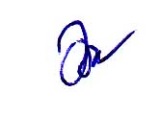  (ลงชื่อ)............................................ผู้บันทึกประชุม							            (   นางสาวอรทัย  โฮตา    )						          เจ้าพนักงานธุรการชำนาญงาน  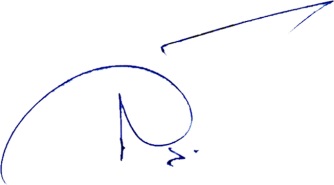  (ลงชื่อ)............................................ผู้ตรวจบันทึกประชุม							           (   นายสักการ      ณิยกูล     ) 							           ปลัดเทศบาลตำบลสันป่าตอง